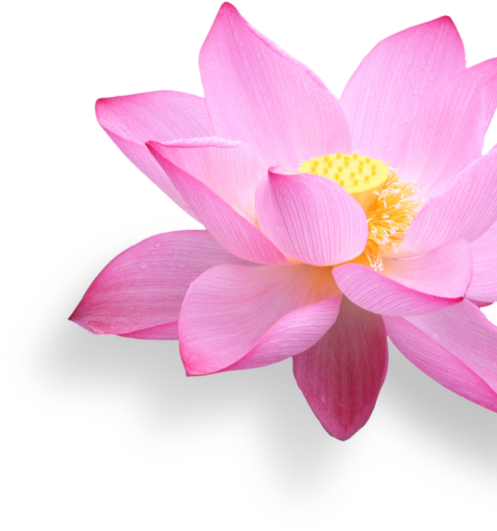 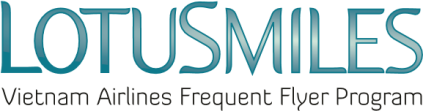 ФОРМА ДЛЯ ПРЕМИАЛЬНОЙ ГРУППЫ / REDEMPTION GROUP FORMУчастники уровня Gold и Platinum могут включить до 10 человек в Премиальную группу. Имя, которое было внесено в список группы, уже не может быть удалено из нее. Однако, участники могут заменить одно имя на другое один раз в течение календарного года (с 1 января по 31 декабря). За первоначальное оформление группы, добавление новых участников или внесение изменений сборы не берутся / Gold and Platinum members can assign up to 10 people in the Redemption Group. Once assigned, the names in the Redemption Group cannot be removed. However, members can replace one name per calendar year (from January 1 to December 31). There will be no fee application for the initial nomination, the additional nominees, or change to Redemption Group.Пожалуйста, выберите нужный вариант / Please tick before nominating:Первоначальная группа / Initial nomination                                            Дополнение в список или изменение состава текущей группы / Additional nominees or change to current Redemption Group              Пожалуйста, назовите участника, которого вы хотите заменить / Please name the nominee you would like to change here:Полное имя / Full name:Дата рождения / Date of birth:Номер паспорта или ID / Passport or ID no.:Информация об участнике / Member information1. Номер участника / Membership No2. Имя участника / Member nameСписок вашей Премиальной группы / Your redemption group nominees:Дата/Date:                                	       Подпись участника/Signature:1. ФИО:    Дата рождения:          Номер паспорта или ID:  2. ФИО:          Дата рождения:          Номер паспорта или ID:3. ФИО:          Дата рождения:          Номер паспорта или ID:4. ФИО:          Дата рождения:          Номер паспорта или ID:5.  ФИО:           Дата рождения:           Номер паспорта или ID:6. ФИО:          Дата рождения:          Номер паспорта или ID:7.  ФИО:           Дата рождения:           Номер паспорта или ID:8.  ФИО:           Дата рождения:           Номер паспорта или ID:9.  ФИО:           Дата рождения:           Номер паспорта или ID:10. ФИО:           Дата рождения:           Номер паспорта или ID: